ContentsRelease Notes	1Test Entities | Production Sandbox Environment	1**Ongoing** Audit Trail for Vendor Manager Not Migrated	1Planned Changes	3Invoice Processing	3**Planned Changes** Paper Invoice Processing to be Retired	3Client Notifications	5Accessibility	5Accessibility Updates	5Subprocessors	5SAP Concur Non-Affiliated Subprocessors	5Supported Configurations	6Supported Browsers and Changes to Support	6SAP Concur Support Case Status	7Check Support Case Status	7Additional Release Notes and Other Technical Documentation	9Online Help	9SAP Concur Support Portal – Selected Users	9Legal DisclaimerThe information in this presentation is confidential and proprietary to SAP SE or an SAP affiliate company and may not be disclosed without the permission of SAP SE or the respective SAP affiliate company. This presentation is not subject to your license agreement or any other service or subscription agreement with SAP SE or its affiliated companies. SAP SE and its affiliated companies have no obligation to pursue any course of business outlined in this document or any related presentation, or to develop or release any functionality mentioned therein. This document, or any related presentation and SAP SE or an SAP affiliate company’s strategy and possible future developments, products and or platforms directions and functionality are all subject to change and may be changed by SAP SE and its affiliated companies at any time for any reason without notice. The information in this document is not a commitment, promise or legal obligation to deliver any material, code or functionality. This document is provided without a warranty of any kind, either express or implied, including but not limited to, the implied warranties of merchantability, fitness for a particular purpose, or non-infringement. This document is for informational purposes and may not be incorporated into a contract. SAP SE and its affiliated companies assume no responsibility for errors or omissions in this document, except if such damages were caused by SAP SE or an SAP affiliate company’s willful misconduct or gross negligence. All forward-looking statements are subject to various risks and uncertainties that could cause actual results to differ materially from expectations. Readers are cautioned not to place undue reliance on these forward-looking statements, which speak only as of their dates, and they should not be relied upon in making purchasing decisions.Release NotesThis document contains the release notes for Concur Invoice for professional edition.Features and changes that apply to SAP Concur site-wide or to multiple products/services are documented in the Shared Changes Release Notes. For information about site-wide or shared changes in this release that might impact your SAP Concur solutions, refer to the Shared Changes Release Notes. Test Entities | Production Sandbox Environment**Ongoing** Audit Trail for Vendor Manager Not MigratedOverviewSome SAP Concur users use Production Sandbox Environment (PSE) entities to set up, test, and train on new configurations prior to deploying them to their live production entity. SAP Concur plans to migrate PSEs as part of our move to Amazon Web Services (AWS).For more information, refer to the Sap Concur Cloud Platform Strategy FAQ.When PSEs are migrated, the vendor audit trail associated with vendors in Vendor Manager, will not be migrated. The audit trail will be rebuilt as changes are made to vendor information after migration.These changes apply to PSEs once they are moved or created in the AWS environment, which will occur at a future date.Business Purpose / Client BenefitOnce in AWS, PSEs will benefit from the same stability, monitoring capabilities, and level of performance as production entities.Admin ExperienceWhen an admin with the required permissions navigates to the Audit Trail page for a vendor, they will not see any entries on the Audit Trail page.Configuration / Feature ActivationThis change occurs when a PSE is migrated to the new AWS environment; there are no configuration or activation steps.For more information about the vendor audit trail, refer to the Concur Invoice: Vendor Manager User Guide.Planned ChangesThe items in this section are targeted for future releases. SAP Concur reserves the right to postpone implementation of – or completely remove – any enhancement/change mentioned here. The planned changes listed in this document are specific to this product. For information about planned site-wide or shared changes that might impact your SAP Concur solutions, refer to the Shared Changes Release Notes.Invoice Processing**Planned Changes** Paper Invoice Processing to be RetiredOverviewOn December 31, 2022, the Concur Invoice paper invoice processing service of Invoice Capture will be retired. Clients that are still submitting paper invoices to SAP Concur for paper processing, or who have vendors still submitting paper invoices to SAP Concur for paper processing, are impacted by the pending retirement of this service.Clients onboarded after July 1, 2022, are strongly discouraged from using this service as it will only be available through December 31, 2022.Prior to December 2022, affected clients are encouraged to set up digital image capture processing in advance of the retirement date and develop a process to inform new or existing vendors to stop mailing paper invoices to SAP Concur for paper capture processing. All Invoice Capture clients have been provided with a unique, designated email address to which they or their vendors can submit electronic invoices to Concur Invoice.To ensure digital images are sent to the Concur Invoice processing email address, clients can perform the following:Hire a third-party service to scan paper invoices and have someone at your organization email the digital invoicesUse your own scanning equipment to scan paper invoices and email the digital invoicesTake mobile phone pictures of the paper invoice and email the digital invoicesPlease also refer to the client communication email distributed to all affected clients on July 5, 2022.Business Purpose / Client BenefitRetirement of the paper invoice processing helps clients streamline their invoice management by using digital image capture processing for invoices, reducing overall technology and operational costs.Configuration / Feature ActivationThis change will occur automatically.Clients who want to set up digital image capture processing can call SAP Concur support to enable this feature.Client NotificationsAccessibilityAccessibility UpdatesSAP implements changes to better meet current Web Content Accessibility Guidelines (WCAG). Information about accessibility-related changes made to SAP Concur solutions is published on a quarterly basis. You can review the quarterly updates on the Accessibility Updates page.SubprocessorsSAP Concur Non-Affiliated SubprocessorsThe list of non-affiliated subprocessors is available from the SAP Sub-processors / Data Transfer Factsheets page.To access the SAP Concur Sub-processors List:Click the following link to navigate to the SAP Sub-processors / Data Transfer Factsheets page:
SAP Sub-processors / Data Transfer FactsheetsSign in to the SAP Support Portal using your Support User ID (S-user) and password.SAP customers must sign in to the SAP Support Portal using their Support User ID (S-user) and password. For information about S-User IDs, refer to Your New Support User ID (S-user). On the SAP Sub-processors / Data Transfer Factsheets page, type Concur in the Search field.In the Title column, click SAP Concur Sub-processors List.If you have questions or comments, please reach out to: Privacy-Request@Concur.com Supported ConfigurationsSupported Browsers and Changes to SupportFor information about supported browsers and planned changes to supported browsers, refer to the Concur Travel & Expense Supported Configurations guide.When changes to browser support are planned, information about those changes will also appear in the Shared Changes Release Notes..SAP Concur Support Case StatusThis release might resolve previously submitted support cases. You can check the status of a support case to confirm whether the case issue has been resolved.Check Support Case StatusThe steps in this procedure provide instructions for checking whether a case is resolved.To check the status of a submitted case:Log on to https://concursolutions.com/portal.asp.Click Help > Contact Support.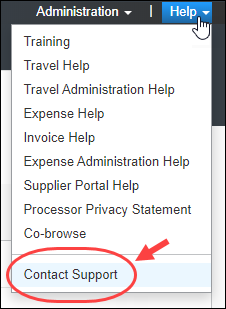 If you do not have the option to contact SAP Concur support in the Help menu, then your company has chosen to support the SAP Concur service internally. Please contact your internal support desk for assistance.Click Support > View Cases.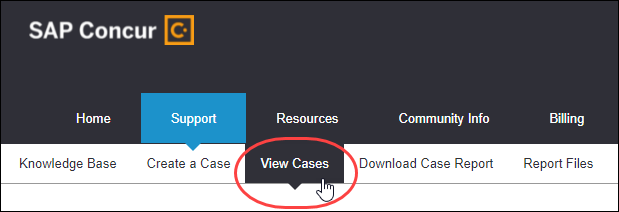 In the table, view the desired type of cases based on the View list selection. Search results are limited to each company's own cases.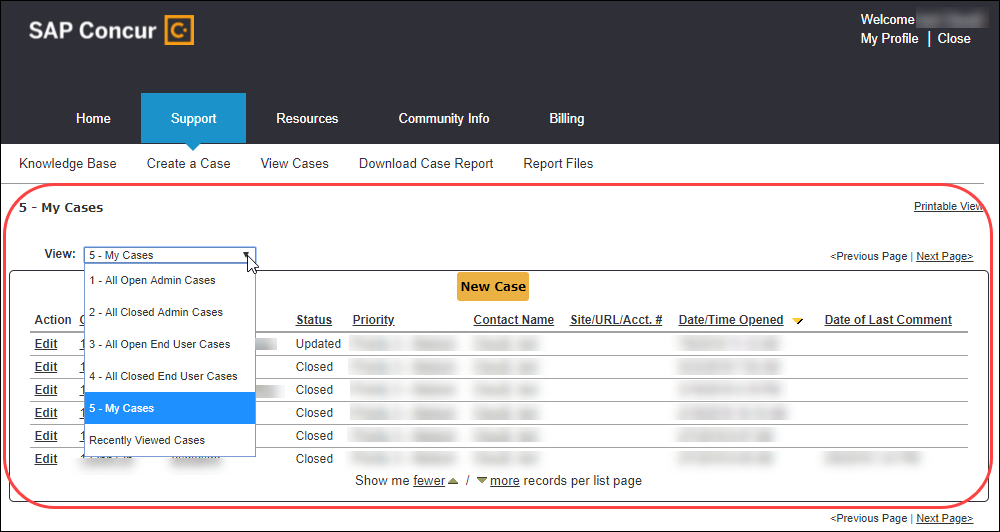 Additional Release Notes and Other Technical DocumentationOnline HelpYou can access release notes, setup guides, user guides, admin summaries, supported configurations, and other resources via the in-product Help menu or on the SAP Help Portal.To access the full set of documentation for your product, use the links in the SAP Concur Help menu, or search for your SAP Concur product (Concur Expense, Concur Invoice, Concur Request, or Concur Travel) on the SAP Help Portal (https://help.sap.com).SAP Concur Support Portal – Selected UsersAccess release notes, webinars, and other technical documentation on the SAP Concur support portal.If you have the required permissions, Contact Support is available on the SAP Concur Help menu and in the SAP Concur page footer. 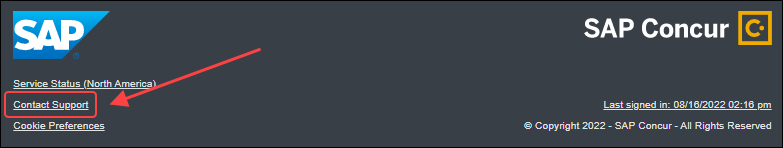 Click Contact Support to access the SAP Concur support portal, then click Resources. Click Release/Tech Info for release notes, technical documents, etc. Click Webinars for recorded and live webinars.© 2022 SAP SE or an SAP affiliate company. All rights reserved.No part of this publication may be reproduced or transmitted in any form or for any purpose without the express permission of SAP SE or an SAP affiliate company. SAP and other SAP products and services mentioned herein as well as their respective logos are trademarks or registered trademarks of SAP SE (or an SAP affiliate company) in Germany and other countries. Please see http://global12.sap.com/corporate-en/legal/copyright/index.epx for additional trademark information and notices. Some software products marketed by SAP SE and its distributors contain proprietary software components of other software vendors. National product specifications may vary. These materials are provided by SAP SE or an SAP affiliate company for informational purposes only, without representation or warranty of any kind, and SAP SE or its affiliated companies shall not be liable for errors or omissions with respect to the materials. The only warranties for SAP SE or SAP affiliate company products and services are those that are set forth in the express warranty statements accompanying such products and services, if any. Nothing herein should be construed as constituting an additional warranty. In particular, SAP SE or its affiliated companies have no obligation to pursue any course of business outlined in this document or any related presentation, or to develop or release any functionality mentioned therein. This document, or any related presentation, and SAP SE’s or its affiliated companies’ strategy and possible future developments, products, and/or platform directions and functionality are all subject to change and may be changed by SAP SE or its affiliated companies at any time for any reason without notice. The information in this document is not a commitment, promise, or legal obligation to deliver any material, code, or functionality. All forward-looking statements are subject to various risks and uncertainties that could cause actual results to differ materially from expectations. Readers are cautioned not to place undue reliance on these forward-looking statements, which speak only as of their dates, and they should not be relied upon in making purchasing decisions.SAP Concur Release NotesConcur Invoice Professional/PremiumIncludes: Concur Invoice, Capture Processing, Invoice Pay, Purchase Requests and Purchase Orders
SAP Concur Release NotesConcur Invoice Professional/PremiumIncludes: Concur Invoice, Capture Processing, Invoice Pay, Purchase Requests and Purchase Orders
MonthAudienceRelease Date: September 17, 2022Initial Post: September 16, 2022Client FINALInformation First PublishedInformation Last ModifiedFeature Target Release DateOctober 2021 September 9, 2022October 1, 2021 – Q4 2022Any changes since the previous monthly release are highlighted in yellow in this release note.Any changes since the previous monthly release are highlighted in yellow in this release note.Any changes since the previous monthly release are highlighted in yellow in this release note.Information First PublishedInformation Last ModifiedFeature Target Release DateJuly 2022—December 31, 2022Any changes since the previous monthly release are highlighted in yellow in this release note.Any changes since the previous monthly release are highlighted in yellow in this release note.Any changes since the previous monthly release are highlighted in yellow in this release note.